PURPOSE AND CRITERIAThe Club Builder Award recognizes Rotarians who have made a significant impact in supporting and strengthening their Rotary clubs. The nominee must:● be an active Rotarian in good standing, with at least five years of membership● have recruited at least five members who are active Rotarians in the member’s club at the time of nomination● have participated in Rotary training in their club● have participated in at least one meaningful club-level vocational service project● have attended at least two district meetings in the three years immediately preceding nominationROTARY DISTRICT 5650 NOMINATION PROCESSDistrict Governors must adhere to very strict guidelines to submit nominations using a Rotary International form.  Therefore, nominations from clubs in Rotary District 5650 must follow the guidelines below.  Nominations . . . . . . must be returned to the Rotary District 5650 Awards Chair (nklein2@neb.rr.com ). . . must be received by the District Awards Chair by May 1. . . must be typed and submitted on this form. . . must be signed by three past presidents of the member’s clubThe Rotary District 5650 Awards Committee and District Governor will review all submissions.  NOMINATION:Member Nominated*:     	  Member ID:     	* show name as it should be printed on the recognition certificate.
Names of sponsored members (minimum of 5, must be active at time of the nomination):Describe Vocational service project participation:      		Rotary Club:     	  Club ID:     	Current President and three Past Presidents of the Member’s Club:Current President – Name		Signature		DatePast President – Name		Signature		DatePast President – Name		Signature		DatePast President – Name		Signature		Date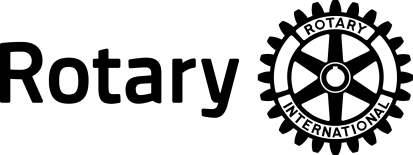 CLUB BUILDER AWARD